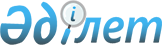 О предоставлении права ограниченного целевого пользования (публичный сервитут) на земельный участокПостановление акимата Северо-Казахстанской области от 9 ноября 2021 года № 235
      В соответствии с подпунктом 3) пункта 2 статьи 67, подпунктом 2-1) пункта 4 статьи 69 Земельного кодекса Республики Казахстан и подпунктом 8) пункта 1 статьи 27 Закона Республики Казахстан "О местном государственном управлении и самоуправлении в Республике Казахстан", на основании протокола земельной комиссии от 11 августа 2021 года № 5 и землеустроительного проекта утвержденного приказом коммунального государственного учреждения "Управление сельского хозяйства и земельных отношений акимата Северо-Казахстанской области" № KZ94VBG00896082 от 18 августа 2021 года акимат Северо-Казахстанской области ПОСТАНОВЛЯЕТ:
      1. Предоставить республиканскому государственному предприятию на праве хозяйственного ведения "Нуринский групповой водопровод" Комитета по водным ресурсам Министерства экологии, геологии и природных ресурсов Республики Казахстан право ограниченного целевого пользования (публичный сервитут) сроком на 10 лет, за исключением земель лесного фонда на земельный участок общей площадью 56,4 гектара для размещения и эксплуатации линейной части магистральных трубопроводов Булаевского группового водопровода на территории Смирновского, Григорьевского и Аралагашского сельских округов Аккайынского района Северо-Казахстанской области, согласно приложению к настоящему постановлению.
      2. Рекомендовать республиканскому государственному предприятию на праве хозяйственного ведения "Нуринский групповой водопровод" Комитета по водным ресурсам Министерства экологии, геологии и природных ресурсов Республики Казахстан (по согласованию) по окончании работ привести земельный участок в состояние пригодное для его дальнейшего использования по целевому назначению.
      3. Контроль за исполнением настоящего постановления возложить на курирующего заместителя акима области.
      4. Настоящее постановление вводится в действие по истечении десяти календарных дней после дня его первого официального опубликования. Экспликация земель предоставляемых республиканскому государственному предприятию на праве хозяйственного ведения "Нуринский групповой водопровод" Комитета по водным ресурсам Министерства экологии, геологии и природных ресурсов Республики Казахстан на праве ограниченного целевого пользования (публичный сервитут) сроком на 10 лет в Смирновском, Григорьевском и Аралагашском сельских округах Аккайынского района Северо-Казахстанской области
      Продолжение таблицы
					© 2012. РГП на ПХВ «Институт законодательства и правовой информации Республики Казахстан» Министерства юстиции Республики Казахстан
				
      Аким Северо-Казахстанской области 

К. Аксакалов
Приложениек постановлению акиматаСеверо-Казахстанской областиот "09" ноября 2021 года№ 235
№
Наименование землепользователей
Кадастровый номер
Площадь, га
В том числе
В том числе
В том числе
В том числе
В том числе
В том числе
В том числе
№
Наименование землепользователей
Кадастровый номер
Площадь, га
Площадь с/х угодий
Из них:
Из них:
Из них:
Из них:
Из них:
Из них:
№
Наименование землепользователей
Кадастровый номер
Площадь, га
Площадь с/х угодий
Пашня
Многолетние насаждения
Сенокосы
Из них
Пастбища
Из них
№
Наименование землепользователей
Кадастровый номер
Площадь, га
Площадь с/х угодий
Пашня
Многолетние насаждения
Сенокосы
Улучшенных
Пастбища
Улучшенных
1
2
3
4
5
6
7
8
9
10
11
Смирновский сельский округ
Смирновский сельский округ
Смирновский сельский округ
Смирновский сельский округ
Смирновский сельский округ
Смирновский сельский округ
Смирновский сельский округ
Смирновский сельский округ
Смирновский сельский округ
Смирновский сельский округ
Смирновский сельский округ
Земли населенных пунктов
Земли населенных пунктов
Земли населенных пунктов
Земли населенных пунктов
Земли населенных пунктов
Земли населенных пунктов
Земли населенных пунктов
Земли населенных пунктов
Земли населенных пунктов
Земли населенных пунктов
Земли населенных пунктов
Государственные юридические лица
Государственные юридические лица
Государственные юридические лица
Государственные юридические лица
Государственные юридические лица
Государственные юридические лица
Государственные юридические лица
Государственные юридические лица
Государственные юридические лица
Государственные юридические лица
Государственные юридические лица
1
Республиканское государственное предприятие на праве хозяйственного ведения "Есиль су"
15-229-012-106
0,2
Итого в границах сельского округа
0,2
Григорьевский сельский округ
Григорьевский сельский округ
Григорьевский сельский округ
Григорьевский сельский округ
Григорьевский сельский округ
Григорьевский сельский округ
Григорьевский сельский округ
Григорьевский сельский округ
Григорьевский сельский округ
Григорьевский сельский округ
Григорьевский сельский округ
2
Земли Григорьевского сельского округа
1,4
Земли сельскохозяйственного назначения
Земли сельскохозяйственного назначения
Земли сельскохозяйственного назначения
Земли сельскохозяйственного назначения
Земли сельскохозяйственного назначения
Земли сельскохозяйственного назначения
Земли сельскохозяйственного назначения
Земли сельскохозяйственного назначения
Земли сельскохозяйственного назначения
Земли сельскохозяйственного назначения
Земли сельскохозяйственного назначения
Негосударственные юридические лица
Негосударственные юридические лица
Негосударственные юридические лица
Негосударственные юридические лица
Негосударственные юридические лица
Негосударственные юридические лица
Негосударственные юридические лица
Негосударственные юридические лица
Негосударственные юридические лица
Негосударственные юридические лица
Негосударственные юридические лица
3
Товарищество с ограниченной ответственностью "СИМАРГЛ"
15-229-021-056
3,1
3,1
3,1
4
Товарищество с ограниченной ответственностью "СИМАРГЛ"
15-229-021-156
7,4
7,4
7,4
5
Товарищество с ограниченной ответственностью "Санта-Мария"
15-229-021-307
23,2
20,5
20,5
3,5
Итого по товариществам с ограниченной ответственностью
39,1
36,4
15,2
21,2
3,5
Земли сельскохозяйственного назначения
Земли сельскохозяйственного назначения
Земли сельскохозяйственного назначения
Земли сельскохозяйственного назначения
Земли сельскохозяйственного назначения
Земли сельскохозяйственного назначения
Земли сельскохозяйственного назначения
Земли сельскохозяйственного назначения
Земли сельскохозяйственного назначения
Земли сельскохозяйственного назначения
Земли сельскохозяйственного назначения
Крестьянские и фермерские хозяйства
Крестьянские и фермерские хозяйства
Крестьянские и фермерские хозяйства
Крестьянские и фермерские хозяйства
Крестьянские и фермерские хозяйства
Крестьянские и фермерские хозяйства
Крестьянские и фермерские хозяйства
Крестьянские и фермерские хозяйства
Крестьянские и фермерские хозяйства
Крестьянские и фермерские хозяйства
Крестьянские и фермерские хозяйства
6
Крестьянское и фермерское хозяйство "Олжа Агро", глава Шаймерденов О.Б.
15-229-036-162
12,1
12,1
12,1
2,5
Итого по крестьянскому и фермерскому хозяйству
12,1
12,1
12,1
2,5
Итого в границах сельского округа
52,6
48,5
15,2
33,3
6,0
Аралагашский сельский округ
Аралагашский сельский округ
Аралагашский сельский округ
Аралагашский сельский округ
Аралагашский сельский округ
Аралагашский сельский округ
Аралагашский сельский округ
Аралагашский сельский округ
Аралагашский сельский округ
Аралагашский сельский округ
Аралагашский сельский округ
Негосударственные юридические лица
Негосударственные юридические лица
Негосударственные юридические лица
Негосударственные юридические лица
Негосударственные юридические лица
Негосударственные юридические лица
Негосударственные юридические лица
Негосударственные юридические лица
Негосударственные юридические лица
Негосударственные юридические лица
Негосударственные юридические лица
8
Товарищество с ограниченной ответственностью "Дайындык-Агро"
15-229-036-046
2,0
2,0
2,0
9
Товарищество с ограниченной ответственностью "Дайындык"
15-229-036-178
0,5
0,5
0,5
Итого по товариществам с ограниченной ответственностью
2,5
2,5
0,5
2,0
Земли Аралагашского сельского округа
1,0
Итого в границах сельского округа:
Итого в границах сельского округа:
Итого в границах сельского округа:
3,5
2,5
0,5
2,0
Всего по участку:
Всего по участку:
Всего по участку:
56,4
51,0
15,7
35,3
6,0
В том числе
В том числе
В том числе
В том числе
В том числе
В том числе
В том числе
В том числе
В том числе
В том числе
В том числе
В том числе
Покрытые лесом
Лесополосы
Кустарники
Болот
Реки
Под озерами
Искуств.водоем
Дороги
Под пар.сквер,бульвар
Под построение
Наруш.земли
Прочие земли
12
13
14
15
16
17
18
19
20
21
22
23
Смирновский сельский округ
Смирновский сельский округ
Смирновский сельский округ
Смирновский сельский округ
Смирновский сельский округ
Смирновский сельский округ
Смирновский сельский округ
Смирновский сельский округ
Смирновский сельский округ
Смирновский сельский округ
Смирновский сельский округ
Смирновский сельский округ
Земли населенных пунктов
Земли населенных пунктов
Земли населенных пунктов
Земли населенных пунктов
Земли населенных пунктов
Земли населенных пунктов
Земли населенных пунктов
Земли населенных пунктов
Земли населенных пунктов
Земли населенных пунктов
Земли населенных пунктов
Земли населенных пунктов
Государственные юридические лица
Государственные юридические лица
Государственные юридические лица
Государственные юридические лица
Государственные юридические лица
Государственные юридические лица
Государственные юридические лица
Государственные юридические лица
Государственные юридические лица
Государственные юридические лица
Государственные юридические лица
Государственные юридические лица
0,2
0,2
Григорьевский сельский округ
Григорьевский сельский округ
Григорьевский сельский округ
Григорьевский сельский округ
Григорьевский сельский округ
Григорьевский сельский округ
Григорьевский сельский округ
Григорьевский сельский округ
Григорьевский сельский округ
Григорьевский сельский округ
Григорьевский сельский округ
Григорьевский сельский округ
1,4
Земли сельскохозяйственного назначения
Земли сельскохозяйственного назначения
Земли сельскохозяйственного назначения
Земли сельскохозяйственного назначения
Земли сельскохозяйственного назначения
Земли сельскохозяйственного назначения
Земли сельскохозяйственного назначения
Земли сельскохозяйственного назначения
Земли сельскохозяйственного назначения
Земли сельскохозяйственного назначения
Земли сельскохозяйственного назначения
Земли сельскохозяйственного назначения
Негосударственные юридические лица
Негосударственные юридические лица
Негосударственные юридические лица
Негосударственные юридические лица
Негосударственные юридические лица
Негосударственные юридические лица
Негосударственные юридические лица
Негосударственные юридические лица
Негосударственные юридические лица
Негосударственные юридические лица
Негосударственные юридические лица
Негосударственные юридические лица
1,2
1,3
0,2
1,2
1,3
0,2
Земли сельскохозяйственного назначения
Земли сельскохозяйственного назначения
Земли сельскохозяйственного назначения
Земли сельскохозяйственного назначения
Земли сельскохозяйственного назначения
Земли сельскохозяйственного назначения
Земли сельскохозяйственного назначения
Земли сельскохозяйственного назначения
Земли сельскохозяйственного назначения
Земли сельскохозяйственного назначения
Земли сельскохозяйственного назначения
Земли сельскохозяйственного назначения
Крестьянские и фермерские хозяйства
Крестьянские и фермерские хозяйства
Крестьянские и фермерские хозяйства
Крестьянские и фермерские хозяйства
Крестьянские и фермерские хозяйства
Крестьянские и фермерские хозяйства
Крестьянские и фермерские хозяйства
Крестьянские и фермерские хозяйства
Крестьянские и фермерские хозяйства
Крестьянские и фермерские хозяйства
Крестьянские и фермерские хозяйства
Крестьянские и фермерские хозяйства
1,2
1,3
0,2
1,4
Аралагашский сельский округ
Аралагашский сельский округ
Аралагашский сельский округ
Аралагашский сельский округ
Аралагашский сельский округ
Аралагашский сельский округ
Аралагашский сельский округ
Аралагашский сельский округ
Аралагашский сельский округ
Аралагашский сельский округ
Аралагашский сельский округ
Аралагашский сельский округ
Негосударственные юридические лица
Негосударственные юридические лица
Негосударственные юридические лица
Негосударственные юридические лица
Негосударственные юридические лица
Негосударственные юридические лица
Негосударственные юридические лица
Негосударственные юридические лица
Негосударственные юридические лица
Негосударственные юридические лица
Негосударственные юридические лица
Негосударственные юридические лица
1,0
1,0
1,2
1,3
0,2
2,7